VEHICLE / BULK GOODS 
BIO SECURITY CHECK LISTThis checklist should be completed prior to leaving home or as close to departure.Hose mud, dirt, seeds and any plant material off tools, machinery and vehicles. (Ensure you thoroughly clean the wheels, guards, suspension, engine bay etc.)Vacuum vehicle interior. (Make sure you get under the seats, in the storage compartments etc.)Treat (e.g. spray) for insects.Check for any signs of rodents/skinks (droppings or small white eggs).Check for any insect and ant activity. Treat and remove.Dust off cobwebs.Make sure food is in sealed containers.Make sure bulk items are secure and soil free.RODENTS: Prey on our native species & once on a pest-free island they’re like a “needle in a haystack”. Look out for droppings, chewed wiring and other material.SEEDS: Foreign plants quickly become an infestation strangling native bush. Minimise and prevent  spread to our islands by cleaning all gear.SOIL: Clean soil off your gear to stop the spread of soil borne diseases. E.g. Kauri dieback; which is a fungus-like disease that kills trees mainly through soil movement on footwear, machinery & vehicles etc. Protect kauri by cleaning all gear.RAINBOW SKINKS: The difference between introduced species is they’re most active during the day under things in the garden. They lay small white oval eggs in groups and they’re reproducing faster than our native skinks that are live born.ANTS: If you see ants, tap on the area a couple of times as they don’t like being disturbed. If there is a nest they will come out. Look to see if they’re carrying anything white. The vehicle shouldn’t travel until it’s been treated with insecticide. If only the odd insect is seen, then fly spray can be applied as a precaution. 
If you find stowaway pests, please get advice and clearance by calling the following number(s);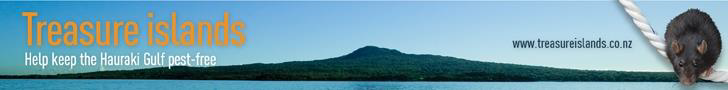 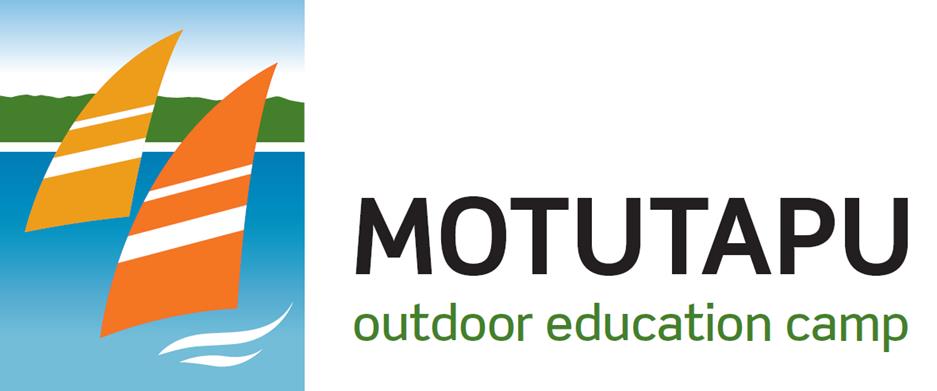 Rangitoto, Motutapu, Browns/Motukorea, Motuihe – 027 225 2255OR0800 DOC HOTline – 0800 262 468